AppetizersCurly French fries.				5.50Hot Crisp Pizza Slices ~ Slice of pizza with 	6up to 2 of our toppings.				Pazzo Bread Sticks ~ Cheesy Pazzo sticks 	8.00served with red sauce.					Add Pesto					1.00Baked Meatballs~ Three baked meatballs 	12with marinara and cheesePork Pot Stickers ~ Deep fried pork stuffed 	10pot stickers served with a ponzu dipping sauceBaked Spinach & Artichoke Dip ~		 12A creamy blend of spinach, artichoke and cheeseserved with flat bread dippersGreat Plates 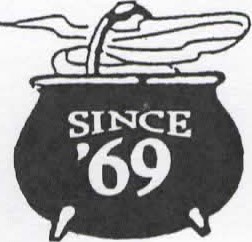 All Great Plates served with French fries or chipsThe Bag Burger ~ Charbroiled ground beef with melted cheese, lettuce, tomato, and onion on a toasted bun, House dressing.			15The Gucci ~ A local favorite, pepperoni 	16.50cheeseburger.					Blue Steele ~ Gorgonzola spread and 		16.50caramelized onions				The Dior ~ Garlic herb cheeseburger.		16.50Bag Broiler ~ Charbroiled juicy chicken 	14breast filet on a toasted bun.					Super Quad Tender ~ For our young 		15gourmets – light oil fried chicken tenders.Chicken Burger ~ The other burger 		14.50alternative – tender fried chicken on a toasted bun with cheese.					Dixie Chicken ~ Chicken tenders, swiss, 	15pickles, BBQ sauce on a toasted bun.			Pulled Pork Racheal ~ Slow roasted pork	14.50	shoulder, BBQ, slaw and all the fixings on a toasted bun.Fish and Chips ~ Half pound Haddock filet	18Breaded and deep fried served with tartar sauce and slaw.Chicken Salad Wrap~ Cranberry walnut 	13chicken salad in a spinach wrap with lettuce and tomato.SaladsBag Salad ~ Mixed greens with seasonal 	7.50vegetables, pepperoncini and marinated black olives.							 Bag Caesar ~ with croutons, parmesan and 	13.25Classic dressing.							Spinach Salad ~ Fresh baby spinach with 	13grape tomatoes, red pepper, kalamata olives, mushrooms, red onion and crumbled feta. Served with balsamic dressing.Add broiled, fiery or fried chicken 		6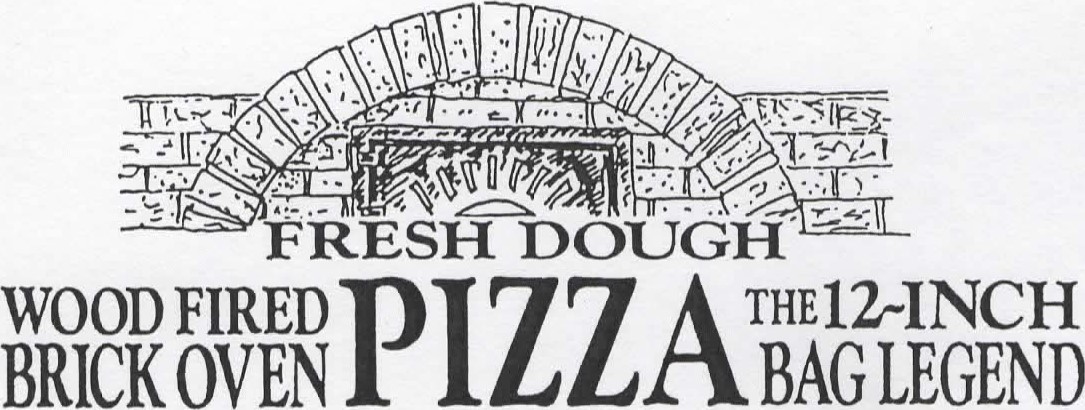 Made with the freshest produce available and baked to perfection.1.The Bag’s Mountainous Pepperoni      	162.Pepperoni and Fire Roasted Peppers	183. Hot Hawaiian 				19Ham, Bacon, Pineapple and a Siracha drizzle		4.Greek Goddess			 	19 White sauce, spinach, bacon, feta, 		Kalamata olives5.Tuscan Rustico				19Artichoke, roasted peppers, tomato		6.Chicken Alfredo				19Broccoli, bacon7. Veggie Deluxe				19.25A pretty garden pie with caramelized onions8.The Bag Monster ~a perfect pizza~		219.Plain Cheese Pizza				1310.Mediterranean				19Marinated olives, roasted peppers, feta, bacon11.Barbegue Chicken				19 Barbeque sauce, chicken, red onion and bacon12.Shredders Extreme Experience		19Fiery chicken, bacon, caramelized onion, Monterey Jack 13.Margherita Pizza				21Roma tomato, fresh basil, fresh mozzarella, garlic and balsamic “when available”	14.The Bag’s Bag Burger Pizza		19House, burger, tomato, onion, American cheeseVeggie topping				2Meat topping    				3Ask about our gluten-free options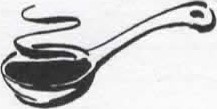 Warning: Consuming raw or undercooked meats, eggs, shellfish or poultry may increase your risk of foodborne illness, especially if you have certain medical conditions.#bagburger207-237-2451     www.bagandkettle.com